Look at the numbers and tell them with colors.		A black one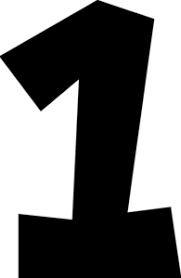 		__________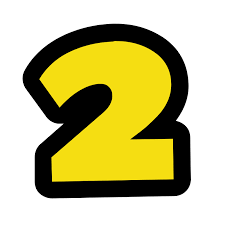 		__________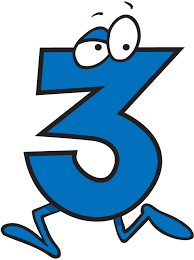 		__________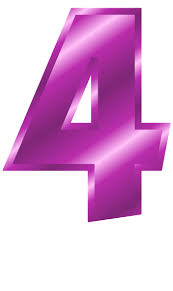 		__________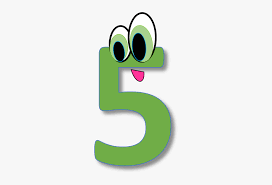 2. Tell likes & dislikes.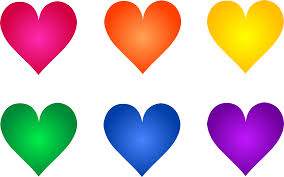 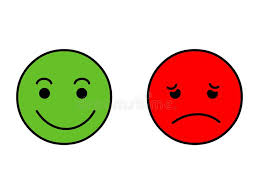 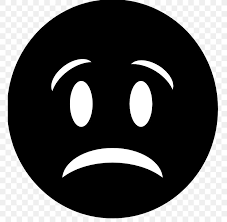 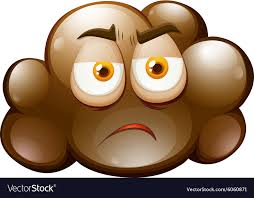 		__________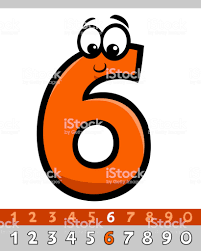 		__________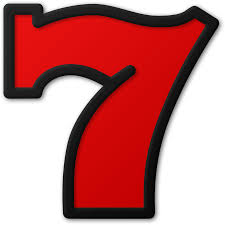 		__________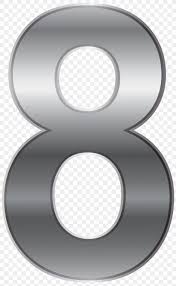 		__________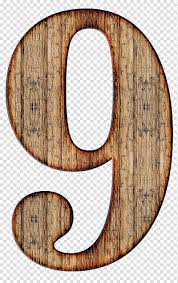 	__________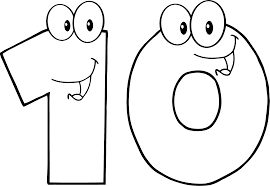 Answer Key1.A yellow twoA blue threeA purple fourA green fiveAn orange sixA red sevenA grey eightA brown nineA white ten2. Tell likes & dislikes.I like orangeI like yellowI like greenI like blueI like purpleI don’t like redI don’t like blackI don’t like brownName: ____________________________    Surname: ____________________________    Nber: ____   Grade/Class: _____Name: ____________________________    Surname: ____________________________    Nber: ____   Grade/Class: _____Name: ____________________________    Surname: ____________________________    Nber: ____   Grade/Class: _____Assessment: _____________________________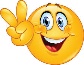 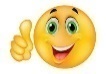 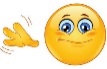 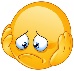 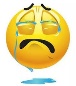 Date: ___________________________________________________    Date: ___________________________________________________    Assessment: _____________________________Teacher’s signature:___________________________Parent’s signature:___________________________